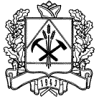 РЕГИОНАЛЬНАЯ ЭНЕРГЕТИЧЕСКАЯ КОМИССИЯКЕМЕРОВСКОЙ ОБЛАСТИ ПОСТАНОВЛЕНИЕ 
О внесении изменений в постановления региональной энергетической комиссии Кемеровской области от 31.12.2015 № 1017 «Об установлении сбытовых надбавок гарантирующих поставщиков электрической энергии, поставляющих электрическую энергию (мощность) на розничном рынке Кемеровской области, на 2016 год», от 31.12.2015 № 1056 «Об установлении цен (тарифов) на услуги по передаче электрической энергии по электрическим сетям Кемеровской области на 2016 год» 
В соответствии с постановлением Коллегии Администрации Кемеровской области от 06.09.2013 № 371 «Об утверждении положения о региональной энергетической комиссии Кемеровской области», в целях устранения технических ошибок, региональная энергетическая комиссия Кемеровской области постановляет:1. Внести в приложение к постановлению региональной энергетической комиссии Кемеровской области от 31.12.2015 № 1017 «Об установлении сбытовых надбавок гарантирующих поставщиков электрической энергии, поставляющих электрическую энергию (мощность) на розничном рынке Кемеровской области, на 2016 год» следующие изменения: 
1.1. В столбце «Сбытовая надбавка тарифная группа потребителей «сетевые организации, покупающие электрическую энергию для компенсации потерь электрической энергии» «2 полугодие» строки 3 цифры «0,9382» заменить цифрами «1,1369».
1.2. В столбце «Доходность продаж для группы «прочие потребители», «2 полугодие» строки 3 цифры «22,00», «20,72», «13,15», «7,03» заменить цифрами «21,55», «20,30», «12,89», «6,89» соответственно.1.3. В столбце «Коэффициент параметров деятельности гарантирующего поставщика» «2 полугодие» строки 3 цифры «1,60» заменить цифрами «3,25».2. Внести в постановление региональной энергетической комиссии Кемеровской области от 31.12.2015 № 1056 «Об установлении цен (тарифов) на услуги по передаче электрической энергии по электрическим сетям Кемеровской области на 2016 год» следующие изменения:2.1. В приложении № 3:2.1.1. В столбцах 6, 7, 8, 9 строки 1.1.1 цифры «521099», «642306», «563092», «676609» заменить цифрами «521098,96», «642305,93», «563092,03», «676609,29» соответственно.
2.1.2. В столбцах 6, 7, 8, 9 строки 2.1.1 цифры «581860», «742783», «648738», «1446406» заменить цифрами «581860,05», «742782,68», «648738,02», «1446406,04» соответственно.
2.2. В приложении № 4:2.1.2. В столбце 4 строки 1.1 цифры «1,413,61» заменить цифрами «1,41361».2.1.3. в столбце 5 строках 1.2, 1.3 цифры «0,73899» заменить цифрами «0,74069».
3. Опубликовать настоящее постановление на сайте «Электронный бюллетень региональной энергетической комиссии Кемеровской области».4. Настоящее постановление вступает в силу со дня его официального опубликования и распространяется на правоотношения, возникшие с 01.01.2016.12 февраля 2016г.№11И.о. председателя
Региональной энергетической комиссии
Кемеровской области Д.В. Малюта